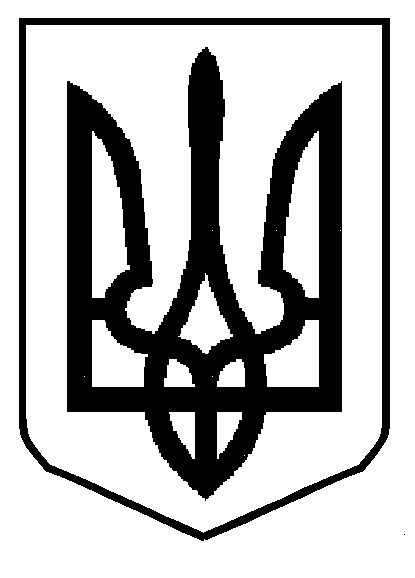 МІНІСТЕРСТВО  ОСВІТИ  І  НАУКИ  УКРАЇНИДЕПАРТАМЕНТ ОСВІТИ І НАУКИ ЛЬВІВСЬКОЇ ОБЛАСНОЇ ДЕРЖАВНОЇ АДМІНІСТРАЦІЇН А К А ЗПро проведення VІ Міжнародного мовно-літературного конкурсу учнівської  молоді імені Тараса  Шевченка у 2015/2016 навчальному  році          На виконання Указу Президента України  від 30.09.2010 № 928 «Про Міжнародний мовно-літературний конкурс учнівської та студентської молоді  імені Тараса Шевченка», відповідно до Положення про Міжнародний мовно-літературний конкурс учнівської та студентської молоді імені Тараса Шевченка, затвердженого постановою Кабінету Міністрів України від 01.06.2011 № 571 «Про затвердження Положення про Міжнародний мовно-літературний конкурс учнівської та студентської молоді імені Тараса Шевченка», листа Міністерства освіти і науки України від 28.09.2015 № 1/9-465 «Про проведення VІ Міжнародного мовно-літературного конкурсу учнівської та студентської молоді імені Тараса Шевченка», з метою піднесення престижу української мови і літератури серед молодого покоління, заохочення учнів до вивчення рідної мови, виявлення обдарованої учнівської молоді, майбутньої плеяди літературних митців, розвитку їх творчого потенціалу, виховання у молодого українства поваги до мови і традицій свого народу, підвищення рівня мовної освіти в Україні й за її межами, рівня знань з української мови і літератури НАКАЗУЮ:Провести Міжнародний мовно-літературний конкурс учнівської  молоді імені Тараса Шевченка (далі – Конкурс):Для учнів загальноосвітніх навчальних закладів у чотири етапи:1.1.1. 1-й етап – до 21 листопада 2015 року – шкільний (у загальноосвітніх навчальних закладах та у Львівському державному ліцеї з посиленою військово-фізичною підготовкою імені Героїв Крут).1.1.2. 2-й етап – 28 листопада 2015 року – районний (міський) (у районах та містах обласного підпорядкування) (крім Львівського державного ліцею з посиленою військово-фізичною підготовкою імені Героїв Крут).  1.1.3.  3-й етап – 12 грудня 2015 року – обласний – у м. Львові.1.1.4.  4-й етап – у лютому 2016 року – фінальний (на державному рівні) у  м. Львові. 1.2. Для учнів професійно-технічних навчальних закладів  у три етапи:1.2.1. 1-й етап – 28 листопада 2015 року – у професійно-технічних навчальних закладах.1.2.2. 2-й етап – 12 грудня 2015 року – обласний – у м. Львові.1.2.3. 3-й етап – у лютому 2016 року – фінальний (на державному рівні) у м. Львові. 2. Комунальному закладу Львівської обласної ради «Львівський  обласний   інститут післядипломної педагогічної освіти» (Р. Шиян) підготувати завдання для проведення Конкурсу:2.1.  До 20 листопада 2015 року – для другого (районного, міського)  етапу Конкурсу (теми творчих робіт) для учнів 5-11-х класів загальноосвітніх навчальних закладів   (окремо для кожної вікової категорії).2.2. До 04 грудня 2015 року – для третього (обласного) етапу Конкурсу (теми творчих робіт)  для учнів 5-11 класів загальноосвітніх навчальних закладів та ліцеїстів Львівського державного ліцею з посиленою військово-фізичною підготовкою імені Героїв Крут; для ІІ (обласного) етапу  Конкурсу (теми творчих робіт) для учнів професійно-технічних навчальних закладів.2.3. Забезпечити фінансування витрат для проведення обласного та фінального етапів Конкурсу за рахунок коштів КПКВ 070401 «Позашкільні заклади освіти, заходи із позашкільної роботи з дітьми», згідно з кошторисом (додаток).3.  Керівникам місцевих органів управління освітою:3.1. Забезпечити проведення І-ІІ етапів Міжнародного мовно-літературного конкурсу учнівської молоді імені Тараса Шевченка у 2015/2016 навчальному році.3.2. До 04 грудня 2015 року надати в Комунальний заклад Львівської обласної ради «Львівський обласний інститут післядипломної педагогічної освіти» інформацію про підсумки І-ІІ етапів Конкурсу та заявки на участь у обласному етапі Конкурсу3.3. Забезпечити участь в обласному етапі Конкурсу учнів загальноосвітніх навчальних закладів – переможців районних (міських) конкурсів: по 1 учневі 5-11-х  класів від району, міста обласного значення.3.4. Забезпечити фінансування відрядження учнів, керівників команд, членів оргкомітету і журі обласного Конкурсу.4. Відділу професійно-технічної освіти управління професійно-технічної освіти, координації діяльності вищих навчальних закладів та науки департаменту освіти і науки  (Р. Вороняк) забезпечити участь в обласному етапі Міжнародного мовно-літературного конкурсу учнівської та студентської молоді імені Тараса Шевченка учнів професійно-технічних навчальних закладів – переможців І етапу, керівників команд, членів оргкомітету, журі обласного етапу Конкурсу та фінансування витрат на їх проведення та відрядження.5. Директорові Львівського державного ліцею з посиленою військово-фізичною підготовкою імені Героїв Крут (Р.Саляк):5.1. Забезпечити проведення І етапу Міжнародного мовно-літературного конкурсу учнівської молоді імені Тараса Шевченка у 2015/2016 навчальному році.5.2. До 04 грудня 2015 року  надати в Комунальний заклад Львівської обласної ради «Львівський обласний інститут післядипломної педагогічної освіти» заявку на участь у обласному етапі Конкурсу.5.3. Забезпечити участь в обласному етапі Конкурсу  учнів 9-11 класів – переможців І етапу Конкурсу (по 3 учні з паралелі).        6. Контроль  за   виконанням    наказу    покласти    на   начальника    відділу дошкільної та загальної середньої освіти управління загальної середньої, дошкільної, позашкільної освіти та соціального захисту департаменту Сислюк І.П.                                                  Директор		                                                                                   О.І. Небожук08.10.2015 р.Львів             № 08-01/311